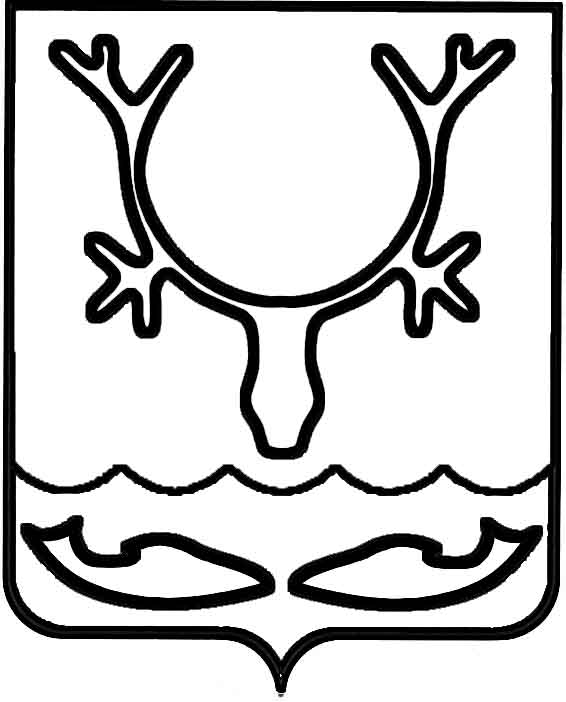 Администрация МО "Городской округ "Город Нарьян-Мар"ПОСТАНОВЛЕНИЕот “____” __________________ № ____________		г. Нарьян-МарО внесении изменений в постановление              Администрации МО "Городской округ "Город Нарьян-Мар" от 05.07.2016 № 772 "Об утверждении перечня междворовых территорий МО "Городской округ "Город Нарьян-Мар"Для организации работ по содержанию междворовых территорий Администрация МО "Городской округ "Город Нарьян-Мар" П О С Т А Н О В Л Я Е Т:1.	Внести следующие изменения в приложение 1 к постановлению Администрации МО "Городской округ "Город Нарьян-Мар" от 05.07.2016 № 772                  "Об утверждении перечня междворовых территорий МО "Городской округ "Город Нарьян-Мар":1.1.	Дополнить следующими пунктами:" ".1.2.	Пункты 43 и "итого" изложить в следующей редакции:"".2.	Утвердить схемы междворовых территорий в части пунктов № 43, № 64,             № 65 Приложения 1 (Приложение).3.	Настоящее постановление вступает в силу со дня его подписания и подлежит опубликованию в официальном бюллетене городского округа "Город Нарьян-Мар" "Наш город".0211.2016115264.Район домов 15А и 15Б по ул. Меньшикова6441565.Район домов 4А, 23, 27 по ул. Малый Качгорт6572043.Район спорткомплекса "НОРД", подъезд к очистным сооружениям Качгорт, пр. Ноябрьский437955итого117655Глава МО "Городской округ "Город Нарьян-Мар" Т.В.Федорова